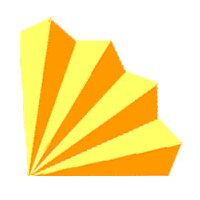 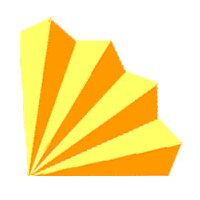 Programa de LenguaUnidad 1:  Literatura: El mito. Características. Acciones principales y secundarias. Secuencia narrativa. El cuento policial. Características. La estructura de la narración: situación inicial, complicación, resolución. 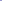 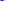 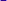 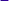 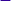 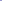 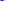 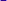 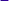 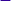  Gramática y Normativa: La comunicación. Sus elementos. Circuito de la comunicación. Las variedades lingüísticas. Familia de palabras. La formación de palabras por derivación y composición. Sinónimos, antónimos e hiperónimos. Las reglas generales de acentuación. Acentuación del diptongo y del hiato. Usos de la mayúscula. El sustantivo: variaciones. Clases. El adjetivo: variaciones. Clases. El artículo: concordancia con el sustantivo y el adjetivo.  Unidad 2:  Literatura: El texto expositivo y el artículo de divulgación. Los recursos textuales: definiciones, ejemplos y clasificaciones. Los recursos visuales: gráficos de barras o circulares, fotografías, mapas y dibujos. La noticia periodística. Características. Partes de la noticia. La novela. Los personajes. El narrador. El conflicto.  Gramática y Normativa: El verbo: sus accidentes gramaticales. Persona, número, tiempo, modo y voz. El adverbio: clasificación semántica. El pronombre: clasificación: personales, posesivos y demostrativos. Signos de puntuación: usos de la coma y del punto. Signos auxiliares: usos de las comillas, del guion y de la raya. 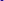 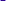 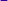 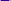 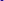 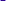 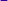 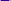 Unidad 3:  Literatura: El cuento realista y fantástico. Sus características. La descripción en la narración. El cuento de terror. Sus características. El diálogo en la narración.   El cuento de ciencia ficción. Sus características.      Gramática y Normativa: La construcción sustantiva. Modificadores: MD, MIP, MIC, APOSICIÓN. La     oración. Clases de oraciones según la actitud del hablante.  Oraciones bimembres y unimembres. Clases de sujeto y de  predicado.             El texto poético. Características: musicalidad, ritmo, rima, métrica.     Las figuras retóricas en la poesía: imágenes sensoriales, metáforas, comparaciones, personificaciones, anáforas. La poesía lírica. CaracterísticasUnidad 4:  Literatura:  El texto teatral. Características. Diálogos y didascalias.   Gramática y Normativa: La oración bimembre. El predicado y sus modificadores: CIRCUNSTANCIAL, COMPLEMENTO CIRCUNSTANCIAL, Objeto Directo, Objeto Indirecto, COMPLEMENTO AGENTE. Bibliografía del alumno: Libros de editorial Norma de Norma Huidobro Lengua 6 Editorial Edelvives  